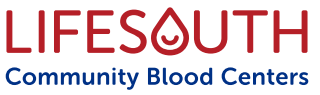 LIFESOUTH COMMUNITY FOUNDATION SCHOLARSHIP AWARDAPPLICATIONLifeSouth will award $500 scholarships to graduating senior students who helped coordinate and promote at least one successful LifeSouth blood drive on their high school campus between [Date] and [Date].ePersonal InformationUniversities or Schools Applied to:Email this application, along with your essay and photos, no later than July 15 to bbwhitaker@lifesouth.org with the subject line:LifeSouth Community Foundation Scholarship Award1-888-795-2707lifesouth.org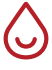 ItemInformationName High SchoolStudent’s AddressPhone NumberEmail AddressParent/Guardian NameHigh School GPA